	АДМИНИСТРАЦИЯМУНИЦИПАЛЬНОГО ОБРАЗОВАНИЯГОРОДСКОЙ ОКРУГ ЛЮБЕРЦЫ
МОСКОВСКОЙ ОБЛАСТИПОСТАНОВЛЕНИЕ13.10.2021                                                                                                       №  3476-ПАг. ЛюберцыОб утверждении Административного регламента по предоставлению муниципальной услуги «Предоставление жилых помещений специализированного жилищного фонда муниципального образования городской округ Люберцы Московской области»В соответствии с Федеральным законом от 27.07.2010 № 210-ФЗ 
«Об организации предоставления государственных и муниципальных услуг», Федеральным законом от 06.10.2003 № 131-ФЗ «Об общих принципах организации местного самоуправления в Российской Федерации», Уставом муниципального образования городской округ Люберцы Московской области, Решением Совета депутатов городского округа Люберцы от 07.06.2017 № 52/7 «О вопросах правопреемства», Постановлением администрации муниципального образования Люберецкий муниципальный район Московской области от 24.04.2014 № 951-ПА «Об утверждении Порядка разработки и утверждения административных регламентов предоставления муниципальных (государственных) услуг», Постановлением администрации муниципального образования городской округ Люберцы Московской области от 31.01.2018 № 228-ПА «Об утверждении Перечня государственных и муниципальных услуг, оказываемых администрацией городского округа Люберцы Московской области и муниципальными учреждениями, предоставление которых организуется по принципу «одного окна», в том числе на базе многофункционального центра предоставления государственных и муниципальных услуг», постановляю:Утвердить Административный регламент предоставления муниципальной услуги «Предоставление жилых помещений специализированного жилищного фонда муниципального образования городской округ Люберцы Московской области» (прилагается).Признать утратившим силу Постановление администрации муниципального образования городской округ Люберцы Московской области от 04.09.2019 № 3285-ПА «Об утверждении Административного регламента по предоставлению муниципальной услуги «Предоставление жилых помещений специализированного жилищного фонда муниципального образования городской округ Люберцы Московской области».Опубликовать настоящее Постановление в средствах массового информации и разместить на официальном сайте администрации в сети «Интернет».Контроль за исполнением настоящего Постановления возложить на заместителя Главы администрации Сырова А.Н.Глава городского округа                                                 		 В.П.РужицкийАдминистративный регламентпредоставления муниципальной услуги «Предоставление жилых помещений специализированного жилищного фонда муниципального образования городской округ Люберцы Московской области»I. Общие положенияПредмет регулирования административного регламентапредоставления муниципальной услуги1. Административный регламент предоставления муниципальной услуги «Предоставление жилых помещений специализированного жилищного фонда муниципального образования городской округ Люберцы Московской области» (далее - административный регламент) устанавливает стандарт предоставления муниципальной услуги по предоставлению жилых помещений специализированного жилищного фонда муниципального образования Московской области (далее - муниципальная услуга), состав, последовательность и сроки выполнения административных процедур (действий) по предоставлению муниципальной услуги, требования к порядку их выполнения, формы контроля за исполнением административного регламента, досудебный (внесудебный) порядок обжалования решений и действий (бездействия) администрации городского округа Люберцы Московской области, должностных лиц администрации либо муниципальных служащих.2. Административный регламент разработан в целях повышения качества и доступности предоставления муниципальной услуги при осуществлении полномочий администрации городского округа Люберцы Московской области.Лица, имеющие право на получение муниципальной услуги3. Получателями муниципальной услуги являются (далее - заявитель):Граждане Российской Федерации, работающие на территории городского округа Люберцы Московской области и не обеспеченные жилыми помещениями в г. Москве и Московской области, в пределах 30 км от места жительства до места работы в организации, учреждении в городском округе Люберцы Московской области, а также по иным основаниям, предусмотренным Жилищным кодексом Российской Федерации, для временного проживания.Специализированные жилые помещения предоставляются гражданам, состоящим на учете в качестве нуждающихся в специализированных жилых помещениях, по договорам найма специализированных жилых помещений для временного проживания в них, заключенным на основании постановления администрации городского округа Люберцы Московской области. Жилые помещения специализированного жилищного фонда предназначены для проживания граждан, не обеспеченных жилыми помещениями по норме предоставления, установленной решением Совета депутатов городского округа Люберцы Московской области от 12.07.2017        N 84/9, в г. Москве и Московской области, в пределах 30 км от места жительства до места работы в организации, учреждении в городском округе Люберцы Московской области.При этом учитываются действия и гражданско-правовые сделки с жилыми помещениями за последние 5 лет, совершение которых привело к уменьшению размера жилой площади или земельного участка для ИЖС или его отчуждению на территории городского округа Люберцы Московской области.Граждане, которые с намерением приобретения права состоять на учете нуждающихся в жилых помещениях специализированного жилищного фонда совершили действия, в результате которых могут быть признаны нуждающимися в жилых помещениях, принимаются на учет в качестве нуждающихся в жилых помещениях по договору найма специализированного фонда не ранее чем через 5 лет со дня совершения указанных намеренных действий.Служебные жилые помещения предоставляются по установленным Жилищным кодексом Российской Федерации основаниям по договорам найма служебных жилых помещений. Служебные жилые помещения предоставляются гражданам, имеющим право на предоставление данного вида специализированного жилого помещения, для которых место работы является основным.В случае, если граждане работают в учреждениях по совместительству, то права на предоставление им служебных жилых помещений не имеют.3.1. Служебные жилые помещения предоставляются следующим категориям граждан, осуществляющих трудовую деятельность на территории городского округа Люберцы Московской области и не обеспеченных по норме предоставления жилыми помещениями в городском округе Люберцы Московской области:- Лицам, замещающим муниципальные должности и должности муниципальной службы в органах местного самоуправления городского округа Люберцы Московской области, и работникам, занимающим обеспечивающие должности в органах местного самоуправления городского округа Люберцы Московской области.3.2. Жилое помещение в общежитии предоставляется гражданам, работающим в государственных и муниципальных предприятиях, учреждениях и организациях, расположенных на территории городского округа Люберцы Московской области, не обеспеченным жилыми помещениями по норме предоставления в городском округе Люберцы Московской области, для временного проживания на период трудовых отношений, состоящих на учете нуждающихся в жилых помещениях специализированного жилищного фонда. Жилые помещения в общежитии предоставляются гражданам, имеющим право на предоставление данного вида специализированного жилого помещения, для которых место работы является основным.В случае, если граждане работают в учреждениях по совместительству, то права на предоставление им жилых помещений в общежитии не имеют.Прекращение трудовых отношений, а также увольнение со службы является основанием прекращения договора найма жилого помещения в общежитии.3.3. Получателями жилых помещений маневренного фонда являются, обратившиеся в администрацию городского округа Люберцы Московской области с заявлением о предоставлении муниципальной услуги:- граждане, утратившие жилые помещения в связи с капитальным ремонтом или реконструкцией дома, в котором находятся жилые помещения, занимаемые ими по договорам социального найма;- граждане, утратившие жилые помещения в результате обращения взыскания на эти жилые помещения, которые были приобретены за счет кредита банка или иной кредитной организации либо средств целевого займа, предоставленного юридическим лицом на приобретение жилого помещения, и заложены в обеспечение возврата кредита или целевого займа, если на момент обращения взыскания такие жилые помещения являются для них единственными;- граждане, у которых единственные жилые помещения стали непригодными для проживания в результате чрезвычайных обстоятельств, стихийных бедствий, пожара.- Иные граждане в случаях, предусмотренных законодательством.При обращении за получением муниципальной услуги от имени заявителей взаимодействие с отраслевым (функциональным) органом администрации городского округа Люберцы Московской области вправе осуществлять их уполномоченные представители.Требования к порядку информирования о порядкепредоставления муниципальной услуги4. Информирование граждан о порядке предоставления муниципальной услуги осуществляется муниципальными служащими администрации городского округа Люберцы Московской области и сотрудниками многофункциональных центров предоставления государственных и муниципальных услуг, расположенных на территории городского округа Люберцы Московской области (далее - многофункциональные центры).5. Основными требованиями к информированию граждан о порядке предоставления муниципальной услуги являются достоверность предоставляемой информации, четкость изложения информации, полнота информирования.6. Информация о порядке предоставления муниципальной услуги содержит следующие сведения:1) наименование и почтовые адреса администрации городского округа Люберцы Московской области и многофункциональных центров;2) справочные номера телефонов администрации городского округа Люберцы Московской области и многофункциональных центров;3) адрес официального сайта администрации городского округа Люберцы Московской области и многофункциональных центров в информационно-телекоммуникационной сети Интернет (далее - сеть Интернет);4) график работы администрации городского округа Люберцы Московской области, и многофункциональных центров;5) требования к письменному запросу заявителей о предоставлении информации о порядке предоставления муниципальной услуги;6) перечень документов, необходимых для получения муниципальной услуги;7) выдержки из правовых актов, содержащих нормы, регулирующие деятельность по предоставлению муниципальной услуги;8) текст административного регламента с приложениями;9) краткое описание порядка предоставления муниципальной услуги;10) образцы оформления документов, необходимых для получения муниципальной услуги, и требования к ним;11) перечень типовых, наиболее актуальных вопросов граждан, относящихся к компетенции администрации городского округа Люберцы Московской области, многофункциональных центров, и ответы на них.7. Информация о порядке предоставления муниципальной услуги размещается на информационных стендах в помещениях администрации городского округа Люберцы Московской области и многофункциональных центров, предназначенных для приема заявителей, на официальном сайте администрации городского округа Люберцы Московской области и официальном сайте многофункциональных центров в сети Интернет, в федеральной государственной информационной системе «Единый портал государственных и муниципальных услуг (функций)» (далее - Единый портал государственных и муниципальных услуг), в государственной информационной системе Московской области «Портал государственных и муниципальных услуг (функций) Московской области» (далее - Портал государственных и муниципальных услуг Московской области), а также предоставляется по телефону и электронной почте по обращению заявителя.8. Справочная информация о месте нахождения администрации городского округа Люберцы Московской области, подразделения, непосредственно ответственного за оказание муниципальной услуги, многофункциональных центров, органов и организаций, участвующих в предоставлении муниципальной услуги, их почтовые адреса, официальные сайты в сети Интернет, информация о графиках работы, телефонных номерах и адресах электронной почты представлены в приложении 1 к административному регламенту.9. При общении с гражданами муниципальные служащие администрации городского округа Люберцы Московской области и сотрудники многофункциональных центров обязаны корректно и внимательно относиться к гражданам, не унижая их чести и достоинства. Информирование о порядке предоставления муниципальной услуги необходимо осуществлять с использованием официально-делового стиля речи.II. Стандарт предоставления муниципальной услугиНаименование муниципальной услуги10. Муниципальная услуга «Предоставление жилых помещений специализированного жилищного фонда муниципального образования городской округ Люберцы Московской области».Наименование органа, предоставляющего муниципальную услугу11. Органом власти, ответственным за предоставление  муниципальной услуги,   является администрация городского округа Люберцы Московской области. Непосредственно за оказание услуги отвечает Комитет по управлению имуществом администрации городского округа Люберцы Московской области.12. Администрация городского округа Люберцы Московской области организует предоставление муниципальной услуги по принципу «одного окна», в том числе, на базе многофункциональных центров. Подача запросов, документов, информации, необходимых для получения услуги, осуществляется в любом предоставляющем услугу МФЦ в пределах территории Московской области по выбору заявителя независимо от его места жительства или места пребывания.13. В предоставлении муниципальной услуги участвуют:- структурные подразделения Министерства чрезвычайных ситуаций Российской Федерации;- Федеральная служба государственной регистрации, кадастра и картографии Российской Федерации.14. Органы, предоставляющие муниципальную услугу, многофункциональные центры, на базе которых организовано предоставление муниципальной услуги, не вправе требовать от заявителя осуществления действий, в том числе согласований, необходимых для получения муниципальной услуги и связанных с обращением в иные государственные органы (органы местного самоуправления) и организации, за исключением получения услуг, включенных в перечень услуг, которые являются необходимыми и обязательными для предоставления муниципальных услуг, утвержденных нормативно-правовыми актами администрации городского округа Люберцы Московской области.Результат предоставления муниципальной услуги15. Результатами предоставления муниципальной услуги являются:1) заключение договора найма жилого помещения специализированного жилищного фонда;2) отказ в предоставлении муниципальной услуги, оформленный на бумажном носителе или в электронной форме в соответствии с требованиями действующего законодательства.Срок регистрации запроса заявителя16. Запрос заявителя о предоставлении муниципальной услуги регистрируется в администрации городского округа Люберцы Московской области в срок не позднее 1 рабочего дня, следующего за днем поступления.17. Регистрация запроса заявителя о предоставлении муниципальной услуги, переданного на бумажном носителе из многофункционального центра в администрацию городского округа Люберцы Московской области, осуществляется в срок не позднее 1 рабочего дня, следующего за днем поступления.18. Регистрация запроса заявителя о предоставлении муниципальной услуги, направленного в форме электронного документа посредством Единого портала государственных и муниципальных услуг, Портала государственных и муниципальных услуг Московской области, осуществляется в срок не позднее              1 рабочего дня, следующего за днем поступления в администрацию городского округа Люберцы Московской области.Срок предоставления муниципальной услуги19. Срок предоставления муниципальной услуги не превышает 2-х месяцев с даты регистрации запроса заявителя о предоставлении муниципальной услуги в администрации городского округа Люберцы Московской области.20. Срок предоставления муниципальной услуги, запрос на получение которой передан заявителем через многофункциональный центр, исчисляется со дня регистрации запроса на получение муниципальной услуги в администрации городского округа Люберцы Московской области.21. Срок предоставления муниципальной услуги исчисляется с передачи запроса о предоставлении муниципальной услуги и документов из многофункционального центра в администрацию городского округа Люберцы Московской области, передачи результата предоставления муниципальной услуги из администрации городского округа Люберцы Московской области в многофункциональный центр, срока выдачи результата заявителю.22. Сроки передачи запроса о предоставлении муниципальной услуги и прилагаемых документов из многофункционального центра в администрацию городского округа Люберцы Московской области, а также передачи результата муниципальной услуги из администрации в многофункциональный центр устанавливаются соглашением о взаимодействии между администрацией городского округа Люберцы Московской области и многофункциональным центром.23. Выдача (направление) результата предоставления муниципальной услуги осуществляется в срок, не превышающий 5 рабочих дней.Правовые основания предоставления муниципальной услуги24. Предоставление муниципальной услуги осуществляется в соответствии с:1) Жилищным кодексом Российской Федерации;2) Гражданским кодексом Российской Федерации;3) Федеральным законом от 27.07.2010 № 210-ФЗ «Об организации предоставления государственных и муниципальных услуг»;4) Федеральным законом от 06.10.2003 № 131-ФЗ «Об общих принципах организации местного самоуправления в Российской Федерации»;5) Федеральным законом от 02.05.2006 № 59-ФЗ «О порядке рассмотрения обращений граждан Российской Федерации»;6) Федеральным законом от 27.07.2006 № 149-ФЗ «Об информации, информационных технологиях и о защите информации»;7) постановлением Правительства Российской Федерации от 26.01.2006      № 42 «Об утверждении Правил отнесения жилого помещения                               к специализированному жилищному фонду и типовых договоров найма специализированных жилых помещений»;8) Законом Московской области от 28.12.2006 № 257/2006-ОЗ «О порядке предоставления жилых помещений специализированного жилищного фонда Московской области»;9) Уставом городского округа Люберцы Московской области;10) решением Совета депутатов от 20.12.2017 № 155/18 «Об утверждении Положения о порядке формирования специализированного жилищного фонда и предоставления жилых помещений муниципального специализированного жилищного фонда на территории городского округа Люберцы Московской области»;11) решением Совета депутатов муниципального образования городской округ Люберцы Московской области от 12.07.2017 № 84/9 «Об учетной норме и норме предоставления общей	 площади жилого помещения в городском округе  Люберцы Московской области».Исчерпывающий перечень документов, необходимыхв соответствии с нормативными правовыми актами РоссийскойФедерации, нормативными правовыми актами Московской областии муниципальными правовыми актами для предоставлениямуниципальной услуги, услуг, необходимых и обязательныхдля ее предоставления, способы их получения заявителями,в том числе в электронной форме,и порядок их предоставления25. При обращении за получением муниципальной услуги заявитель представляет:26. Для рассмотрения вопроса о принятии на учет в качестве нуждающегося в жилом помещении специализированного жилищного фонда (служебное жилое помещение) заявитель представляет в МФЦ или в администрацию городского округа Люберцы заявление о принятии на учет в качестве нуждающихся в жилом помещении специализированного жилищного фонда (служебное жилое помещение). К заявлению прилагаются следующие документы:- копии документов, удостоверяющих личность заявителя и членов его семьи (копии паспорта, свидетельства о рождении для несовершеннолетних детей);- документы, подтверждающие семейные отношения заявителя (свидетельство о заключении брака, свидетельство о расторжении брака);- документы с места жительства (выписка из домовой книги, копия финансового лицевого счета);- документ, подтверждающий трудовые отношения с соответствующим предприятием или учреждением (копия трудовой книжки, копия трудового договора);- ходатайство руководителя органа местного самоуправления, организации предприятия или учреждения о предоставлении служебного жилого помещения;- решение суда, вступившее в законную силу (при наличии);- справка из Бюро технической инвентаризации о наличии собственности в городском округе Люберцы Московской области на всех членов семьи.Администрация городского округа Люберцы в рамках межведомственного взаимодействия получает следующие документы:- выписку из Единого государственного реестра недвижимости о правах гражданина и (или) членов его семьи на имеющиеся (имевшиеся) у них объекты недвижимого имущества на территории Российской Федерации.Документы, указанные в настоящем пункте, заявитель вправе представить по собственной инициативе.Документы, подлинность которых не заверена нотариально, представляются для сверки в МФЦ или в администрацию городского округа Люберцы вместе с оригиналами указанных документов, при этом специалистом, обеспечивающим прием документов, на представленных копиях проставляется отметка об их соответствии подлинникам.26.1. Для рассмотрения вопроса о предоставлении жилого помещения в общежитии работник представляет в многофункциональный центр предоставления государственных или муниципальных услуг (далее - МФЦ) или в администрацию городского округа Люберцы личное заявление гражданина о предоставлении жилой площади в общежитии. К заявлению прилагаются:- копии документов, удостоверяющих личность заявителя и членов его семьи (копии паспорта, свидетельства о рождении для несовершеннолетних детей);- документы, подтверждающие семейные отношения заявителя (свидетельство о заключении брака, свидетельство о расторжении брака);- документы с места жительства (выписка из домовой книги, копия финансового лицевого счета);- документ, подтверждающий трудовые отношения с соответствующим предприятием или учреждением (копия трудовой книжки, копия трудового договора);- ходатайство предприятия или учреждения, организации о предоставлении жилой площади в общежитии;- решение суда, вступившее в законную силу (при необходимости);- справку из Бюро технической инвентаризации о наличии собственности в городском округе Люберцы Московской области на всех членов семьи.Администрация городского округа Люберцы в рамках межведомственного взаимодействия получает следующие документы:- выписку из Единого государственного реестра недвижимости о правах гражданина и (или) членов его семьи на имеющиеся у них объекты недвижимого имущества на территории Российской Федерации.Документы, указанные в настоящем пункте, заявитель вправе представить по собственной инициативе.Документы, подлинность которых не заверена нотариально, представляются для сверки в МФЦ или в администрацию городского округа Люберцы вместе с оригиналами указанных документов, при этом специалистом, обеспечивающим прием документов, на представленных копиях проставляется отметка об их соответствии.	26.2. Для рассмотрения вопроса о принятии на учет и предоставлении жилого помещения маневренного фонда по договору найма жилого помещения маневренного фонда гражданин представляет в многофункциональный центр предоставления государственных или муниципальных услуг (далее - МФЦ) или в администрацию городского округа Люберцы личное заявление гражданина, подписанное всеми совершеннолетними членами семьи, о принятии на учет и предоставлении жилого помещения маневренного фонда по договору найма жилого помещения. К заявлению прилагаются следующие документы:1) документы, удостоверяющие личность заявителя и членов его семьи (паспорт или иной документ, его заменяющий);2) документы, подтверждающие семейные отношения заявителя (свидетельство о заключении брака, свидетельство о расторжении брака, свидетельство о рождении);3) выписка из домовой книги;4) копия финансового лицевого счета;5) документы, подтверждающие право пользования жилым помещением, занимаемым заявителем и членами его семьи;6) документы, подтверждающие факт утраты жилого помещения в результате обращения взыскания на это жилое помещение;7) документы, подтверждающие факт нахождения жилого помещения в непригодном для проживания состоянии в результате чрезвычайных обстоятельств;8) справка из Бюро технической инвентаризации о наличии в собственности жилых помещений на территории городского округа Люберцы Московской области на всех членов семьи, достигших 18-летнего возраста (в случае оформления права собственности на жилое помещение до января 1997 года);9) в случае, если граждане, достигшие 18-летнего возраста, проживали с 1991 года по 28.07.1997 на территории другого муниципального образования, справка из Бюро технической инвентаризации о наличии в собственности жилых помещений на всех членов семьи с прежнего места жительства.Администрация городского округа Люберцы Московской области в рамках межведомственного взаимодействия получает следующий документ:- выписку из Единого государственного реестра недвижимости о правах отдельного лица на имевшиеся (имеющиеся) у него объектов недвижимости. Документы, указанные в настоящем пункте, заявитель вправе представить по собственной инициативе. 	27. В бумажном виде форма заявления может быть получена заявителем непосредственно в функциональном (отраслевом) органе администрации городского округа Люберцы Московской области, непосредственно предоставляющем муниципальную услугу, или в МФЦ.28. Форма заявления доступна для копирования и заполнения в электронном виде на Едином портале государственных и муниципальных услуг и Портале государственных и муниципальных услуг Московской области, на официальном сайте администрации городского округа Люберцы Московской области в сети Интернет (www.люберцы.рф),  а также по обращению заявителя может быть выслана на адрес его электронной почты.Исчерпывающий перечень документов, необходимыхв соответствии с нормативными правовыми актамидля предоставления муниципальной услуги, которые находятсяв распоряжении государственных органов, органов местногосамоуправления и иных органов и подведомственныхим организаций, участвующих в предоставлении муниципальныхуслуг, и которые заявитель вправе представитьпо собственной инициативе, а также способы их получениязаявителями, в том числе в электронной форме,порядок их представления29. Документы, необходимые в соответствии с нормативными правовыми актами для предоставления муниципальной услуги, которые находятся в распоряжении государственных органов, органов местного самоуправления и иных органов и подведомственных им организаций, участвующих в предоставлении муниципальных услуг, и которые заявитель вправе представить по собственной инициативе:1) выписка из Единого государственного реестра прав на недвижимое имущество и сделок с ним о правах гражданина и (или) членов его семьи на имеющиеся у них объекты недвижимого имущества на территории Российской Федерации;2) копия договора социального, коммерческого или иного найма жилого помещения государственного или муниципального жилищного фонда;3) справка о пожаре;4) заключение о том, что жилое помещение признано в установленном порядке непригодным для проживания и ремонту или реконструкции не подлежит, выданное органом местного самоуправления городского округа Люберцы Московской области.30. Администрация городского округа Люберцы Московской области и многофункциональные центры не вправе требовать от заявителя представления документов и информации или осуществления действий, представление или осуществление которых не предусмотрено нормативными правовыми актами, регулирующими отношения, возникающие в связи с предоставлением муниципальной услуги.31. Администрация городского округа Люберцы Московской области и многофункциональные центры не вправе требовать от заявителя также представления документов и информации, в том числе об оплате государственной пошлины, взимаемой за предоставление муниципальной услуги, которые находятся в распоряжении органов, предоставляющих государственные или муниципальные услуги, либо подведомственных органам государственной власти или органам местного самоуправления организаций, участвующих в предоставлении муниципальной услуги, в соответствии с нормативными правовыми актами Российской Федерации, нормативными правовыми актами Московской области, муниципальными правовыми актами городского округа Люберцы Московской области.Исчерпывающий перечень оснований для отказа в приемедокументов, необходимых для предоставлениямуниципальной услуги32. Основания для отказа в приеме документов в администрации городского округа Люберцы Московской области или многофункциональном центре, необходимых для предоставления муниципальной услуги, отсутствуют.Исчерпывающий перечень оснований для отказав предоставлении муниципальной услуги33. Основаниями для отказа в предоставлении муниципальной услуги являются:1) выявление в запросе на предоставление муниципальной услуги или в представленных документах недостоверной, искаженной или неполной информации, в том числе представление заявителем документов, срок действительности которых на момент поступления в администрацию городского округа Люберцы Московской области в соответствии с действующим законодательством истек;2) подача заявления и документов лицом, не входящим в перечень лиц, установленный законодательством и пунктом 3 настоящего административного регламента;3) непредставление заявителем документов, указанных в пункте 26 настоящего административного регламента;4) текст в запросе на предоставление муниципальной услуги не поддается прочтению либо отсутствует;5) отсутствие свободной служебной жилой площади муниципального жилищного фонда городского округа Люберцы Московской области.34. Письменное решение об отказе в предоставлении муниципальной услуги подписывается уполномоченным должностным лицом и направляется в МФЦ для последующей выдачи.По требованию заявителя решение об отказе в предоставлении муниципальной услуги предоставляется в электронной форме или может выдаваться лично или направляться по почте в письменной форме.35. Основания для приостановления предоставления муниципальной услуги законодательством не предусмотрены.Перечень услуг, необходимых и обязательныхдля предоставления муниципальной услуги, в том числесведения о документах, выдаваемых организациями,участвующими в предоставлении муниципальной услуги36. Услуги, необходимые и обязательные для предоставления муниципальной услуги, отсутствуют.Порядок, размер и основания взимания государственнойпошлины или иной платы за предоставлениемуниципальной услуги37. Предоставление муниципальной услуги в администрации городского округа Люберцы Московской области осуществляется бесплатно.Порядок, размер и основания взимания платыза предоставление услуг, необходимых и обязательныхдля предоставления муниципальной услуги38. Отсутствуют.Максимальный срок ожидания в очереди при подаче запросао предоставлении муниципальной услуги, услуги организации,участвующей в предоставлении муниципальной услуги,и при получении результата предоставления таких услуг39. Максимальное время ожидания в очереди при личной подаче заявления о предоставлении муниципальной услуги составляет не более 11 минут.40. Предельная продолжительность ожидания в очереди при получении результата предоставления муниципальной услуги не должна превышать 15 минут.Требования к помещениям, в которых предоставляютсямуниципальная услуга, услуги организации, участвующейв предоставлении муниципальной услуги, к местам ожиданияи приема заявителей, размещению и оформлению визуальной,текстовой и мультимедийной информации о порядкепредоставления муниципальной услуги41. Предоставление муниципальных услуг осуществляется в специально выделенных для этих целей помещениях администрации городского округа Люберцы Московской области и многофункциональных центрах.42. Для заявителей должно быть обеспечено удобство с точки зрения пешеходной доступности от остановок общественного транспорта. Путь от остановок общественного транспорта до помещений приема и выдачи документов должен быть оборудован соответствующими информационными указателями.43. В случае если имеется возможность организации стоянки (парковки) возле здания (строения), в котором размещено помещение приема и выдачи документов, организовывается стоянка (парковка) для личного автомобильного транспорта заявителей. За пользование стоянкой (парковкой) с заявителей плата не взимается.44. Для парковки специальных автотранспортных средств инвалидов на каждой стоянке выделяется не менее 10% мест (но не менее одного места), которые не должны занимать иные транспортные средства.45. Вход в помещение приема и выдачи документов должен обеспечивать свободный доступ заявителей, быть оборудован удобной лестницей с поручнями, широкими проходами, а также пандусами для передвижения кресел-колясок.46. На здании рядом с входом должна быть размещена информационная табличка (вывеска), содержащая следующую информацию:- наименование органа;- место нахождения и юридический адрес;- режим работы;- номера телефонов для справок;- адрес официального сайта.47. Фасад здания должен быть оборудован осветительными приборами, позволяющими посетителям ознакомиться с информационными табличками.48. Помещения приема и выдачи документов должны предусматривать места для ожидания, информирования и приема заявителей. В местах для информирования должен быть обеспечен доступ граждан для ознакомления с информацией не только в часы приема заявлений, но и в рабочее время, когда прием заявителей не ведется.49. В помещении приема и выдачи документов организуется работа справочных окон в количестве, обеспечивающем потребности граждан.50. Характеристики помещений приема и выдачи документов в части объемно-планировочных и конструктивных решений, освещения, пожарной безопасности, инженерного оборудования должны соответствовать требованиям нормативных документов, действующих на территории Российской Федерации.51. Помещения приема и выдачи документов оборудуются стендами (стойками), содержащими информацию о порядке предоставления муниципальных услуг.52. Помещение приема и выдачи документов может быть оборудовано информационным табло, предоставляющим информацию о порядке предоставления муниципальной услуги (включая трансляцию видеороликов, разъясняющих порядок предоставления муниципальных услуг), а также регулирующим поток электронной очереди. Информация на табло может выводиться в виде бегущей строки.53. Информационное табло размещается рядом со входом в помещение таким образом, чтобы обеспечить видимость максимально возможному количеству заинтересованных лиц.54. В местах для ожидания устанавливаются стулья (кресельные секции, кресла) для заявителей.В помещении приема и выдачи документов выделяется место для оформления документов, предусматривающее столы (стойки) с бланками заявлений и канцелярскими принадлежностями.В помещениях приема и выдачи документов могут быть размещены платежные терминалы, мини-офисы кредитных учреждений по приему платы за предоставление муниципальных услуг.55. Информация о фамилии, имени, отчестве и должности сотрудника администрации городского округа Люберцы Московской области и многофункционального центра должна быть размещена на личной информационной табличке и на рабочем месте специалиста.56. Для заявителя, находящегося на приеме, должно быть предусмотрено место для раскладки документов.57. Прием комплекта документов, необходимых для осуществления муниципальной услуги, и выдача документов при наличии возможности должны осуществляться в разных окнах (кабинетах).58. В помещениях приема и выдачи документов размещается абонентский ящик, а также стенд по антикоррупционной тематике. Кроме того, в помещениях приема и выдачи документов могут распространяться иные материалы (брошюры, сборники) по антикоррупционной тематике.Показатели доступности и качества муниципальных услуг(возможность получения информации о ходе предоставлениямуниципальной услуги, возможность получения услугив электронной форме или в многофункциональных центрах)59. Показателями доступности и качества муниципальной услуги являются:- достоверность предоставляемой гражданам информации;- полнота информирования граждан;- наглядность форм предоставляемой информации об административных процедурах;- удобство и доступность получения информации заявителями о порядке предоставления муниципальной услуги;- соблюдение сроков исполнения отдельных административных процедур и предоставления муниципальной услуги в целом;- соблюдение требований стандарта предоставления муниципальной услуги;- отсутствие жалоб на решения, действия (бездействие) должностных лиц администрации городского округа Люберцы Московской области и муниципальных служащих в ходе предоставления муниципальной услуги;- полнота и актуальность информации о порядке предоставления муниципальной услуги.60. Заявителям предоставляется возможность получения информации о ходе предоставления муниципальной услуги и возможность получения муниципальной услуги в электронной форме с использованием Портала государственных и муниципальных услуг Московской области, Единого портала государственных и муниципальных услуг и по принципу «одного окна» на базе многофункциональных центров.61. При получении муниципальной услуги заявитель осуществляет не более 3 взаимодействий с должностными лицами.62. Продолжительность ожидания в очереди при обращении заявителя в администрацию городского округа Люберцы Московской области для получения муниципальной услуги не может превышать 11 минут.Иные требования, в том числе учитывающие особенностиорганизации предоставления муниципальной услугипо принципу «одного окна» на базе многофункциональныхцентров и в электронной форме63. Заявителю предоставляется возможность получения муниципальной услуги по принципу «одного окна», в соответствии с которым предоставление муниципальной услуги осуществляется после однократного обращения заявителя с соответствующим запросом, а взаимодействие с администрацией городского округа Люберцы Московской области осуществляется многофункциональным центром без участия заявителя в соответствии с нормативными правовыми актами и соглашением о взаимодействии между администрацией городского округа Люберцы Московской области и многофункциональным центром, заключенным в установленном порядке.64. Организация предоставления муниципальной услуги на базе многофункционального центра осуществляется в соответствии с соглашением о взаимодействии между администрацией городского округа Люберцы Московской области и многофункциональным центром, заключенным в установленном порядке.65. Муниципальная услуга предоставляется в многофункциональных центрах с учетом принципа экстерриториальности, в соответствии с которым заявитель вправе выбрать для обращения за получением муниципальной услуги любой многофункциональный центр, расположенный на территории городского округа Люберцы Московской области.66. При предоставлении муниципальной услуги универсальными специалистами многофункциональных центров исполняются следующие административные процедуры:1) прием заявления и документов, необходимых для предоставления муниципальной услуги;2) формирование и направление межведомственных запросов в органы (организации), участвующие в предоставлении муниципальной услуги;3) выдача документа, являющегося результатом предоставления муниципальной услуги.Административные процедуры по приему заявления и документов, необходимых для предоставления муниципальной услуги, а также выдаче документа, являющегося результатом предоставления муниципальной услуги, осуществляются универсальными специалистами многофункциональных центров по принципу экстерриториальности.67. Заявители имеют возможность получения муниципальной услуги в электронной форме с использованием Единого портала государственных и муниципальных услуг и Портала государственных и муниципальных услуг Московской области в части:1) получения информации о порядке предоставления муниципальной услуги;2) ознакомления с формами заявлений и иных документов, необходимых для получения муниципальной услуги, обеспечения доступа к ним для копирования и заполнения в электронном виде;3) направления запроса и документов, необходимых для предоставления муниципальной услуги;4) осуществления мониторинга хода предоставления муниципальной услуги;5) получения результата предоставления муниципальной услуги в соответствии с действующим законодательством.68. При направлении запроса о предоставлении муниципальной услуги в электронной форме заявитель формирует заявление на предоставление муниципальной услуги в форме электронного документа и подписывает его электронной подписью в соответствии с требованиями Федерального закона от 06.04.2011 № 63-ФЗ «Об электронной подписи» и требованиями Федеральным законом от 27.07.2010 № 210-ФЗ «Об организации предоставления государственных и муниципальных услуг».69. При направления запроса о предоставлении муниципальной услуги в электронной форме заявитель вправе приложить к заявлению о предоставлении муниципальной услуги документы, указанные в пунктах 26 и 29 административного регламента, которые формируются и направляются в виде отдельных файлов в соответствии с требованиями законодательства.70. При направлении заявления и прилагаемых к нему документов в электронной форме представителем заявителя, действующим на основании доверенности, доверенность должна быть представлена в форме электронного документа, подписанного электронной подписью уполномоченного лица, выдавшего (подписавшего) доверенность.71. В течение 5 дней с даты направления запроса о предоставлении муниципальной услуги в электронной форме заявитель предоставляет в администрацию городского округа Люберцы Московской области документы, представленные в пункте 26 административного регламента (в случае, если запрос и документы в электронной форме не составлены с использованием электронной подписи в соответствии с действующим законодательством). Заявитель также вправе представить по собственной инициативе документы, указанные в пункте 29 административного регламента.72. Для обработки персональных данных при регистрации субъекта персональных данных на Едином портале государственных и муниципальных услуг и на Портале государственных и муниципальных услуг Московской области получение согласия заявителя в соответствии с требованиями статьи 6 Федерального закона от 27.07.2006 № 152-ФЗ «О персональных данных» не требуется.73. Заявителям предоставляется возможность для предварительной записи на подачу заявления и документов, необходимых для предоставления муниципальной услуги. Предварительная запись может осуществляться следующими способами по выбору заявителя:- при личном обращении заявителя в администрацию городского округа Люберцы Московской области, территориальный отдел администрации городского округа Люберцы Московской области или многофункциональный центр;- по телефону многофункционального центра;- через официальный сайт администрации городского округа Люберцы Московской области или многофункционального центра.74. При предварительной записи заявитель сообщает следующие данные:- для физического лица: фамилию, имя, отчество (последнее - при наличии);- контактный номер телефона;- адрес электронной почты (при наличии);- желаемые дату и время представления документов.75. Предварительная запись осуществляется путем внесения указанных сведений в книгу записи заявителей, которая ведется на бумажных и/или электронных носителях.76. Заявителю сообщаются дата и время приема документов, окно (кабинет) приема документов, в которое следует обратиться. При личном обращении заявителю выдается талон-подтверждение. Заявитель, записавшийся на прием через официальный сайт администрации городского округа Люберцы Московской области или многофункционального центра, может распечатать аналог талона-подтверждения.Запись заявителей на определенную дату заканчивается за сутки до наступления этой даты.77. При осуществлении предварительной записи заявитель в обязательном порядке информируется о том, что предварительная запись аннулируется в случае его неявки по истечении 15 минут с назначенного времени приема.Заявителям, записавшимся на прием через официальный сайт администрации городского округа Люберцы Московской области или многофункционального центра, за день до приема отправляется напоминание на указанный адрес электронной почты о дате, времени и месте приема, а также информация об аннулировании предварительной записи в случае неявки по истечении 15 минут с назначенного времени приема.78. Заявитель в любое время вправе отказаться от предварительной записи.79. В отсутствие заявителей, обратившихся по предварительной записи, осуществляется прием заявителей, обратившихся в порядке очереди.80. График приема (приемное время) заявителей по предварительной записи устанавливается руководителем администрации городского округа Люберцы Московской области или многофункционального центра в зависимости от интенсивности обращений.III. Состав, последовательность и сроки выполненияадминистративных процедур (действий), требования к порядкуих выполнения, в том числе особенности выполненияадминистративных процедур (действий) в электронной формеи многофункциональных центрах81. Предоставление муниципальной услуги включает в себя следующие административные процедуры:1) прием заявления и документов, необходимых для предоставления муниципальной услуги;2) регистрация заявления и документов, необходимых для предоставления муниципальной услуги;3) обработка и предварительное рассмотрение заявления и представленных документов;4) формирование и направление межведомственных запросов в органы (организации), участвующие в предоставлении муниципальной услуги;5) принятие решения о предоставлении (об отказе в предоставлении) муниципальной услуги;6) выдача документа, являющегося результатом предоставления муниципальной услуги.Блок-схема предоставления муниципальной услуги82. Блок-схема последовательности действий при предоставлении муниципальной услуги представлена в приложении 2 к административному регламенту.Прием заявления и документов, необходимыхдля предоставления муниципальной услуги83. Основанием для начала осуществления административной процедуры по приему заявления и документов, необходимых для предоставления муниципальной услуги, является поступление в администрацию городского округа Люберцы Московской области или многофункциональный центр заявления о предоставлении муниципальной услуги и прилагаемых к нему документов, представленных заявителем:а) в администрацию городского округа Люберцы Московской области:- посредством личного обращения заявителя;- посредством почтового отправления;- посредством технических средств Единого портала государственных и муниципальных услуг или Портала государственных и муниципальных услуг Московской области;б) в многофункциональный центр посредством личного обращения заявителя.84. Прием заявления и документов, необходимых для предоставления муниципальной услуги, осуществляют сотрудники администрации городского округа Люберцы Московской области или сотрудники многофункционального центра.85. Прием заявления и документов, необходимых для предоставления муниципальной услуги, осуществляется в многофункциональных центрах в соответствии с соглашениями о взаимодействии между администрацией городского округа Люберцы Московской области и многофункциональными центрами, заключенными в установленном порядке, если исполнение данной процедуры предусмотрено заключенными соглашениями.86. При поступлении заявления и прилагаемых к нему документов посредством личного обращения заявителя в администрацию городского округа Люберцы Московской области или многофункциональный центр специалист, ответственный за прием и регистрацию документов, осуществляет следующую последовательность действий:1) устанавливает предмет обращения;2) устанавливает соответствие личности заявителя документу, удостоверяющему личность;3) проверяет наличие документа, удостоверяющего права (полномочия) представителя физического лица (в случае, если с заявлением обращается представитель заявителя);4) осуществляет сверку копий представленных документов с их оригиналами;5) проверяет заявление и комплектность прилагаемых к нему документов на соответствие перечню документов, предусмотренных пунктом 26 административного регламента;6) проверяет заявление и прилагаемые к нему документы на наличие подчисток, приписок, зачеркнутых слов и иных неоговоренных исправлений, серьезных повреждений, не позволяющих однозначно истолковать их содержание;7) осуществляет прием заявления и документов по описи, которая содержит полный перечень документов, представленных заявителем, а при наличии выявленных недостатков - их описание;8) вручает копию описи заявителю.87. Специалист многофункционального центра, ответственный за прием документов, в дополнение к действиям, указанным в пункте 86 административного регламента, осуществляет следующие действия:1) проверяет комплектность представленных заявителем документов по перечню документов, предусмотренных пунктом 26 административного регламента (при наличии);2) формирует перечень документов, не представленных заявителем и сведения из которых подлежат получению посредством межведомственного информационного взаимодействия;3) направляет специалисту многофункционального центра, ответственному за осуществление межведомственного информационного взаимодействия, сформированный перечень документов, не представленных заявителем и сведения из которых подлежат получению посредством межведомственного информационного взаимодействия;4) при наличии всех документов и сведений, предусмотренных пунктами 26 и 29 административного регламента, передает заявление и прилагаемые к нему документы специалисту многофункционального центра, ответственному за организацию направления заявления и прилагаемых к нему документов в администрацию городского округа Люберцы Московской области.Сотрудник многофункционального центра, ответственный за организацию направления заявления и прилагаемых к нему документов в администрацию городского округа Люберцы Московской области, организует передачу заявления и документов, представленных заявителем, в администрацию городского округа Люберцы Московской области в соответствии с заключенным соглашением о взаимодействии и порядком делопроизводства в многофункциональных центрах.88. Максимальное время приема заявления и прилагаемых к нему документов при личном обращении заявителя не превышает 15 минут.89. При отсутствии у заявителя, обратившегося лично, заполненного заявления или неправильном его заполнении специалист многофункционального центра, ответственный за прием документов, консультирует заявителя по вопросам заполнения заявления.90. При поступлении заявления и прилагаемых к нему документов в администрацию городского округа Люберцы Московской области посредством почтового отправления специалист администрации, ответственный за прием заявлений и документов, осуществляет действия согласно пункту 86 административного регламента, кроме действий, предусмотренных подпунктами 2, 4 пункта 86 административного регламента.Опись направляется заявителю заказным почтовым отправлением с уведомлением о вручении в течение 2 рабочих дней с даты получения заявления и прилагаемых к нему документов.91. В случае поступления запроса о предоставлении муниципальной услуги и прилагаемых к нему документов (при наличии) в электронной форме посредством Единого портала государственных и муниципальных услуг или Портала государственных и муниципальных услуг Московской области специалист администрации городского округа Люберцы Московской области, ответственный за прием документов, осуществляет следующую последовательность действий:1) просматривает электронные образы запроса о предоставлении муниципальной услуги и прилагаемых к нему документов;2) осуществляет контроль полученных электронных образов заявления и прилагаемых к нему документов на предмет целостности;3) фиксирует дату получения заявления и прилагаемых к нему документов;4) в случае, если запрос на предоставление муниципальной услуги и документы, представленные в электронной форме, не заверены электронной подписью в соответствии с действующим законодательством, направляет заявителю через личный кабинет уведомление о необходимости представить запрос о предоставлении муниципальной услуги и документы, подписанные электронной подписью, либо представить в администрацию городского округа Люберцы Московской области подлинники документов (копии, заверенные в установленном порядке), указанных в пункте 26 административного регламента, в срок, не превышающий 5 календарных дней с даты получения запроса о предоставлении муниципальной услуги и прилагаемых к нему документов (при наличии) в электронной форме;5) в случае, если запрос о предоставлении муниципальной услуги и документы в электронной форме подписаны электронной подписью в соответствии с действующим законодательством, направляет заявителю через личный кабинет уведомление о получении запроса о предоставлении муниципальной услуги и прилагаемых к нему документов.92. Максимальный срок осуществления административной процедуры не может превышать 2 рабочих дней с момента поступления заявления в администрацию городского округа Люберцы Московской области или многофункциональный центр.93. Результатом исполнения административной процедуры по приему заявления и прилагаемых к нему документов, необходимых для предоставления муниципальной услуги, является:1) в администрации городского округа Люберцы Московской области - передача заявления и прилагаемых к нему документов сотруднику администрации, ответственному за регистрацию поступившего запроса на предоставление муниципальной услуги;2) в многофункциональных центрах:а) при отсутствии документов, предусмотренных пунктом 26 административного регламента, - передача перечня документов, не представленных заявителем и сведения из которых подлежат получению посредством межведомственного информационного взаимодействия, специалисту многофункционального центра, ответственному за осуществление межведомственного информационного взаимодействия;б) при наличии всех документов, предусмотренных пунктами 26 и 29 административного регламента, - передача заявления и прилагаемых к нему документов в администрацию городского округа Люберцы Московской области.94. Способом фиксации результата исполнения административной процедуры является опись принятых у заявителя документов или уведомление о принятии запроса о предоставлении муниципальной услуги и прилагаемых документов.Регистрация заявления и документов, необходимыхдля предоставления муниципальной услуги95. Основанием для начала осуществления административной процедуры является поступление специалисту администрации городского округа  Люберцы, ответственному за регистрацию поступающих запросов на предоставление муниципальной услуги, заявления и прилагаемых к нему документов.96. Специалист администрации городского округа Люберцы Московской области осуществляет регистрацию заявления и прилагаемых к нему документов в соответствии с порядком делопроизводства, установленным администрацией, в том числе осуществляет внесение соответствующих сведений в журнал регистрации обращений о предоставлении муниципальной услуги и (или) в соответствующую информационную систему администрации городского округа  Люберцы.97. Регистрация заявления и прилагаемых к нему документов, полученных посредством личного обращения заявителя или почтового отправления, осуществляется в срок, не превышающий 1 рабочего дня с даты поступления заявления и прилагаемых к нему документов.98. Регистрация заявления и прилагаемых к нему документов, полученных в электронной форме через Единый портал государственных и муниципальных услуг или Портал государственных и муниципальных услуг Московской области, осуществляется не позднее 1 рабочего дня, следующего за днем их поступления в администрацию городского округа Люберцы Московской области.99. Регистрация заявления и прилагаемых к нему документов, полученных администрацией городского округа Люберцы Московской области из многофункционального центра, осуществляется не позднее 1 рабочего дня, следующего за днем их поступления в администрацию.100. После регистрации в администрации городского округа Люберцы Московской области заявление и прилагаемые к нему документы направляются на рассмотрение специалисту администрации городского округа Люберцы Московской области, ответственному за подготовку документов по муниципальной услуге.101. Максимальный срок осуществления административной процедуры не может превышать 2 рабочих дней.102. Результатом исполнения административной процедуры по регистрации заявления и прилагаемых к нему документов, необходимых для предоставления муниципальной услуги, является передача заявления и прилагаемых к нему документов сотруднику администрации городского округа Люберцы Московской области, ответственному за предоставление муниципальной услуги.103. При обращении заявителя за получением муниципальной услуги в электронной форме администрация городского округа Люберцы Московской области направляет на Единый портал государственных и муниципальных услуг или Портал государственных и муниципальных услуг Московской области посредством технических средств связи уведомление о завершении исполнения административной процедуры с указанием результата осуществления административной процедуры.104. Способом фиксации исполнения административной процедуры является внесение соответствующих сведений в журнал регистрации обращений за предоставлением муниципальной услуги или в соответствующую информационную систему администрации городского округа Люберцы Московской области.Обработка и предварительное рассмотрение заявленияи представленных документов105. Основанием для начала исполнения административной процедуры является поступление заявления и документов сотруднику администрации городского округа Люберцы Московской области, ответственному за предоставление муниципальной услуги.106. Сотрудник администрации городского округа Люберцы Московской области, ответственный за предоставление муниципальной услуги, осуществляет следующие действия:1) проверяет комплектность представленных заявителем документов по перечням документов, предусмотренных пунктами 26 и 29 административного регламента;2) проверяет заявление и прилагаемые к нему документы на наличие подчисток, приписок, зачеркнутых слов и иных неоговоренных исправлений, серьезных повреждений, не позволяющих однозначно истолковать их содержание;3) при отсутствии одного или более документов из числа документов, предусмотренных пунктом 26 административного регламента, а также при выявлении в запросе на предоставление муниципальной услуги или в представленных документах недостоверной, искаженной или неполной информации, в том числе при представлении заявителем документов, срок действительности которых на момент поступления в администрацию городского округа Люберцы Московской области в соответствии с действующим законодательством истек, подаче заявления и документов лицом, не входящим в перечень лиц, установленный законодательством и пунктом 3 настоящего административного регламента, или в случае, если текст в запросе на предоставление муниципальной услуги не поддается прочтению либо отсутствует, готовит проект решения об отказе в предоставлении муниципальной услуги и направляет его сотруднику администрации городского округа Люберцы Московской области, ответственному за принятие решения;4) формирует перечень документов, не представленных заявителем и сведения из которых подлежат получению посредством межведомственного информационного взаимодействия;5) направляет сотруднику администрации городского округа  Люберцы, ответственному за осуществление межведомственного информационного взаимодействия, сформированный перечень документов, не представленных заявителем и сведения из которых подлежат получению посредством межведомственного информационного взаимодействия;6) в случае наличия полного комплекта документов, предусмотренных пунктами 26 и 29 административного регламента, и при отсутствии выявленных в ходе предварительного рассмотрения заявления и прилагаемых к нему документов оснований для отказа в предоставлении муниципальной услуги переходит к осуществлению административной процедуры принятия решения о предоставлении (об отказе в предоставлении) муниципальной услуги.107. Максимальный срок выполнения административной процедуры не может превышать 1 рабочего дня.108. Результатом административной процедуры является:1) передача сотруднику администрации городского округа Люберцы Московской области, ответственному за осуществление межведомственного информационного взаимодействия, сформированного перечня документов, не представленных заявителем и сведения из которых подлежат получению посредством межведомственного информационного взаимодействия;2) передача сотруднику администрации городского округа Люберцы Московской области, ответственному за принятие решения о предоставлении муниципальной услуги, проекта решения об отказе в предоставлении муниципальной услуги;3) переход к осуществлению административной процедуры принятия решения о предоставлении (об отказе в предоставлении) муниципальной услуги.109. При обращении заявителя за получением муниципальной услуги в электронной форме администрация городского округа Люберцы Московской области направляет на Единый портал государственных и муниципальных услуг или Портал государственных и муниципальных услуг Московской области посредством технических средств связи уведомление о завершении исполнения административной процедуры с указанием результата осуществления административной процедуры.110. Способом фиксации административной процедуры является один из следующих документов:1) перечень документов, не представленных заявителем и сведения из которых подлежат получению посредством межведомственного информационного взаимодействия;2) перечень документов, обязательных для самостоятельного представления заявителем и не представленных им.Формирование и направление межведомственных запросовв органы (организации), участвующие в предоставлениимуниципальной услуги111. Основанием для начала административной процедуры по формированию и направлению межведомственного запроса о предоставлении документов, необходимых для предоставления муниципальной услуги, является непредставление заявителем в администрацию городского округа Люберцы Московской области или многофункциональный центр документов и информации, которые могут быть получены в рамках межведомственного информационного взаимодействия.112. Межведомственный запрос о предоставлении документов и информации осуществляется сотрудником администрации городского округа Люберцы Московской области или многофункционального центра, ответственным за осуществление межведомственного информационного взаимодействия. Многофункциональный центр осуществляет формирование и направление межведомственных запросов только в случае обращения заявителя за получением муниципальной услуги через многофункциональный центр.113. Формирование и направление межведомственных запросов о предоставлении документов, необходимых для предоставления муниципальной услуги, осуществляются многофункциональными центрами в соответствии с заключенными в установленном порядке соглашениями о взаимодействии, если исполнение данной процедуры предусмотрено заключенными соглашениями.114. Межведомственный запрос формируется в форме электронного документа, подписанного электронной подписью, и направляется по каналам системы межведомственного электронного взаимодействия (далее - СМЭВ).При отсутствии технической возможности формирования и направления межведомственного запроса в форме электронного документа по каналам СМЭВ межведомственный запрос направляется на бумажном носителе по почте, по факсу с одновременным его направлением по почте или курьерской доставкой.Межведомственный запрос о представлении документов и (или) информации, указанных в пункте 2 части 1 статьи 7 Федерального закона от 27.07.2010        № 210-ФЗ «Об организации предоставления государственных и муниципальных услуг», для предоставления муниципальной услуги с использованием межведомственного информационного взаимодействия в бумажном виде должен содержать следующие сведения, если дополнительные сведения не установлены законодательным актом Российской Федерации:1) наименование органа или организации, направляющих межведомственный запрос;2) наименование органа или организации, в адрес которых направляется межведомственный запрос;3) наименование муниципальной услуги, для предоставления которой необходимо представление документа и (или) информации, а также, если имеется, номер (идентификатор) такой услуги в реестре муниципальных услуг;4) указание на положения нормативного правового акта, которыми установлено представление документа и (или) информации, необходимых для предоставления муниципальной услуги, и указание на реквизиты данного нормативного правового акта;5) сведения, необходимые для представления документа и (или) информации, установленные настоящим административным регламентом предоставления муниципальной услуги, а также сведения, предусмотренные нормативными правовыми актами как необходимые для представления таких документа и (или) информации;6) контактная информация для направления ответа на межведомственный запрос;7) дата направления межведомственного запроса;8) фамилия, имя, отчество и должность лица, подготовившего и направившего межведомственный запрос, а также номер служебного телефона и (или) адрес электронной почты данного лица для связи;9) информация о факте получения согласия, предусмотренного частью 5 статьи 7 настоящего Федерального закона от 27.07.2010 № 210-ФЗ «Об организации предоставления государственных и муниципальных услуг» (при направлении межведомственного запроса в случае, предусмотренном частью 5 статьи 7 настоящего Федерального закона от 27.07.2010 № 210-ФЗ «Об организации предоставления государственных и муниципальных услуг»).Направление межведомственного запроса допускается только в целях, связанных с предоставлением муниципальной услуги.Максимальный срок формирования и направления запроса составляет 1 рабочий день.115. При подготовке межведомственного запроса сотрудник администрации городского округа Люберцы Московской области или многофункционального центра, ответственный за осуществление межведомственного информационного взаимодействия, определяет государственные органы, органы местного самоуправления либо подведомственные государственным органам или органам местного самоуправления организации, в которых данные документы находятся.116. Для предоставления муниципальной услуги администрация городского округа Люберцы Московской области или многофункциональный центр направляет межведомственные запросы в:- Федеральную службу государственной регистрации, кадастра и картографии Российской Федерации в целях получения сведений из ЕГРП о правах физического лица на недвижимое имущество;- Министерство чрезвычайных ситуаций Российской Федерации в целях получения сведений о факте имущественных потерь вследствие пожара, стихийного бедствия, аварии из-за неисправностей оборудования и (или) инженерных систем жилого помещения - акт о пожаре.Срок подготовки и направления ответа на межведомственный запрос о представлении документов и информации, необходимых для предоставления муниципальной услуги, с использованием межведомственного информационного взаимодействия не может превышать пяти рабочих дней со дня поступления межведомственного запроса в орган или организацию, предоставляющие документ и информацию.Сотрудник администрации городского округа Люберцы Московской области или многофункционального центра, ответственный за осуществление межведомственного информационного взаимодействия, обязан принять необходимые меры по получению ответа на межведомственный запрос.117. В случае направления запроса сотрудником администрации городского округа Люберцы Московской области ответ на межведомственный запрос направляется сотруднику администрации, ответственному за предоставление муниципальной услуги, в течение одного рабочего дня с момента поступления ответа на межведомственный запрос.118. В случае направления запроса сотрудником многофункционального центра ответ на межведомственный запрос направляется сотруднику многофункционального центра, ответственному за организацию направления заявления и прилагаемых к нему документов в администрацию городского округа Люберцы Московской области, в течение одного рабочего дня с момента поступления ответа на межведомственный запрос.119. В случае не поступления ответа на межведомственный запрос в установленный срок в администрацию городского округа Люберцы Московской области или в многофункциональный центр принимаются меры, предусмотренные законодательством Российской Федерации.120. В случае исполнения административной процедуры в многофункциональном центре сотрудник многофункционального центра, ответственный за организацию направления заявления и прилагаемых к нему документов в администрацию города Люберцы, организует передачу заявления, документов, представленных заявителем, и сведений, полученных в рамках межведомственного информационного взаимодействия, в администрацию городского округа Люберцы Московской области в соответствии с заключенным соглашением о взаимодействии и порядком делопроизводства в многофункциональном центре.121. Результатом административной процедуры является:1) в многофункциональных центрах - получение в рамках межведомственного взаимодействия информации (документов), необходимой для предоставления муниципальной услуги заявителю, или при наличии всех документов, предусмотренных пунктом 29 административного регламента, - передача заявления и прилагаемых к нему документов в администрацию городского округа Люберцы Московской области;2) в администрации городского округа Люберцы Московской области - получение в рамках межведомственного взаимодействия информации (документов), необходимой для предоставления муниципальной услуги заявителю.122. При обращении заявителя за получением муниципальной услуги в электронной форме администрация городского округа Люберцы Московской области направляет на Единый портал государственных и муниципальных услуг или Портал государственных и муниципальных услуг Московской области посредством технических средств связи уведомление о завершении исполнения административной процедуры с указанием результата осуществления административной процедуры.123. Способом фиксации результата административной процедуры является фиксация факта поступления документов и сведений, полученных в рамках межведомственного взаимодействия, необходимых для предоставления муниципальной услуги, в журнале регистрации поступления ответов в рамках межведомственного взаимодействия или внесение соответствующих сведений в информационную систему администрации городского округа Люберцы Московской области или информационную систему многофункционального центра.Принятие решения о предоставлении (об отказев предоставлении) муниципальной услуги124. Основанием для начала административной процедуры является поступление в администрацию городского округа Люберцы Московской области исчерпывающего перечня документов, необходимых для предоставления муниципальной услуги.125. Сотрудник администрации городского округа Люберцы Московской области, ответственный за подготовку решения о предоставлении муниципальной услуги, осуществляет следующие действия:1) дает правовую оценку прав заявителя на получение муниципальной услуги;2) проверяет наличие всех необходимых документов в соответствии с пунктами 26 и 29 административного регламента;3) подготавливает проведение заседания коллегиального органа местного самоуправления городского округа Люберцы Московской области - Общественной комиссии по жилищным вопросам администрации городского округа Люберцы Московской области (далее - Комиссия) или иного коллегиального органа, уполномоченного на принятие решений по предоставлению жилья из специализированного жилищного фонда.126. Принятие решения о предоставлении муниципальной услуги осуществляется администрацией городского округа Люберцы Московской области на основании решения Комиссии.127. Комиссия на основании полученных документов принимает одно из следующих решений:1) предоставить заявителю жилое помещение специализированного жилого фонда;2) отказать в предоставлении муниципальной услуги в соответствии с пунктом 33 административного регламента.128. Принятое Комиссией решение фиксируется в протоколе.Протокол, содержащий сведения о принятии решения в отношении заявителя, может быть исполнен в электронной форме в соответствии с требованиями информационной системы администрации городского округа Люберцы Московской области.129. Общий срок осуществления административных действий по принятию решения не превышает 30 рабочих дней.130. Общий срок осуществления административной процедуры по принятию решения о предоставлении (об отказе в предоставлении) муниципальной услуги не превышает 3 рабочих дней.131. Протокол заседания Комиссии является основанием для подготовки проекта постановления администрации городского округа Люберцы Московской области о предоставлении (об отказе в предоставлении) муниципальной услуги.132. Результатом административной процедуры является подписанное уполномоченным должностным лицом администрации городского округа Люберцы Московской области постановление о предоставлении муниципальной услуги или отказ в предоставлении муниципальной услуги.133. Не позднее рабочего дня, следующего за днем подписания постановления, оно передается на регистрацию в отдел служебной корреспонденции и контроля администрации городского округа Люберцы Московской области.134. Специалист отдела служебной корреспонденции и контроля администрации городского округа Люберцы Московской области, ответственный за прием и регистрацию документов, осуществляет регистрацию подписанного постановления в журнале регистрации документов и внесение соответствующих сведений в информационную систему администрации городского округа Люберцы Московской области в течение 1 рабочего дня со дня его поступления на регистрацию.135. При обращении заявителя за получением муниципальной услуги в электронной форме администрация городского округа Люберцы Московской области направляет на Единый портал государственных и муниципальных услуг или Портал государственных и муниципальных услуг Московской области посредством технических средств связи уведомление о завершении исполнения административной процедуры с указанием результата осуществления административной процедуры.136. Способом фиксации результата выполнения административной процедуры является постановление администрации городского округа Люберцы Московской области.Выдача документа, являющегося результатом предоставлениямуниципальной услуги137. Основанием для начала административной процедуры является получение сотрудником администрации городского округа Люберцы Московской области, ответственным за направление результата муниципальной услуги заявителю, распорядительного документа о принятом в отношении заявителя решении.138. Сотрудник администрации, ответственный за направление результата муниципальной услуги заявителю, осуществляет следующие действия:1) изготавливает уведомление об отказе в предоставлении муниципальной услуги (при наличии соответствующего постановления);2) изготавливает уведомление о предоставлении муниципальной услуги в части подписания соответствующего договора найма жилого помещения специализированного жилого фонда (при наличии соответствующего постановления);3) изготавливает проект договора найма (при наличии соответствующего постановления);4) направляет проект договора найма должностному лицу администрации городского округа Люберцы Московской области, уполномоченному на подписание договора найма.139. Должностное лицо администрации городского округа Люберцы Московской области, уполномоченное на подписание договора найма, подписывает договор найма жилого помещения специализированного жилого фонда в двух экземплярах.140. Договор найма жилого помещения специализированного жилого фонда подписывается заявителем. Один экземпляр вручается заявителю, второй экземпляр остается в администрации городского округа Люберцы Московской области.141. Общий срок осуществления административных действий по уведомлению заявителя о принятом решении, подписанию и выдаче договора найма жилого помещения специализированного жилого фонда не превышает 3 рабочих дней.142. Выдача уведомления о принятом в отношении заявителя решении и договора найма жилого помещения специализированного жилого фонда осуществляется способом, указанным заявителем при подаче заявления и необходимых документов на получение муниципальной услуги, в том числе:- при личном обращении в отраслевой (функциональный) орган администрации городского округа Люберцы Московской области, непосредственно предоставляющий муниципальную услугу;- при личном обращении в многофункциональный центр;- посредством почтового отправления на адрес заявителя, указанный в заявлении;- через личный кабинет на Едином портале государственных и муниципальных услуг или Портале государственных и муниципальных услуг Московской области.143. В случае указания заявителем на получение результата в многофункциональном центре администрация городского округа Люберцы Московской области направляет результат предоставления муниципальной услуги в многофункциональный центр в срок, установленный в соглашении, заключенном между администрацией городского округа Люберцы Московской области и многофункциональным центром.144. Выдача документа, являющегося результатом предоставления муниципальной услуги, осуществляется многофункциональными центрами в соответствии с заключенными в установленном порядке соглашениями о взаимодействии, если исполнение данной процедуры предусмотрено заключенными соглашениями145. При обращении заявителя за получением муниципальной услуги в электронной форме администрация городского округа Люберцы Московской области направляет на Единый портал государственных и муниципальных услуг или Портал государственных и муниципальных услуг Московской области посредством технических средств связи уведомление о завершении исполнения административной процедуры с указанием результата осуществления административной процедуры.146. Результатом административной процедуры по выдаче документа, являющегося результатом предоставления муниципальной услуги, является направление (выдача) заявителю договора найма жилого помещения специализированного жилого фонда или уведомления об отказе в предоставлении муниципальной услуги.147. Способом фиксации результата административной процедуры является отметка о направлении (вручении) заявителю результата муниципальной услуги в журнале регистрации направления ответов заявителям или внесение соответствующих сведений в информационную систему администрации городского округа Люберцы Московской области.IV. Порядок и формы контроля за исполнениемадминистративного регламента предоставлениямуниципальной услугиПорядок осуществления текущего контроля за соблюдениеми исполнением ответственными должностными лицами положенийадминистративного регламента и иных нормативных правовыхактов, устанавливающих требования к предоставлениюмуниципальной услуги148. Текущий контроль за соблюдением и исполнением положений регламента и иных нормативных правовых актов, устанавливающих требования к предоставлению муниципальной услуги, осуществляется должностными лицами, ответственными за организацию работы по предоставлению муниципальной услуги.149. Текущий контроль осуществляется путем проведения ответственными должностными лицами отраслевых (функциональных) органов администрации городского округа Люберцы Московской области, ответственных за организацию работы по предоставлению муниципальной услуги, проверок соблюдения и исполнения положений регламента и иных нормативных правовых актов, устанавливающих требования к предоставлению муниципальной услуги.Порядок и периодичность осуществления плановыхи внеплановых проверок полноты и качествапредоставления муниципальной услуги150. Контроль за полнотой и качеством предоставления муниципальной услуги осуществляется в формах:1) проведения плановых проверок;2) рассмотрения жалоб на действия (бездействие) должностных лиц администрации городского округа Люберцы Московской области, ответственных за предоставление муниципальной услуги.151. В целях осуществления контроля за полнотой и качеством предоставления муниципальной услуги проводятся плановые и внеплановые проверки. Порядок и периодичность осуществления плановых проверок устанавливаются планом работы администрации городского округа Люберцы Московской области. При проверке могут рассматриваться все вопросы, связанные с предоставлением муниципальной услуги (комплексные проверки), или отдельный вопрос, связанный с предоставлением муниципальной услуги (тематические проверки). Проверка также может проводиться по конкретной жалобе заявителя.152. Внеплановые проверки проводятся в связи с проверкой устранения ранее выявленных нарушений административного регламента, а также в случае получения жалоб заявителей на действия (бездействие) должностных лиц администрации городского округа Люберцы Московской области, ответственных за предоставление муниципальной услуги.Ответственность муниципальных служащих органов местногосамоуправления и иных должностных лиц за решения и действия(бездействие), принимаемые (осуществляемые) в ходепредоставления муниципальной услуги153. По результатам проведенных проверок в случае выявления нарушений соблюдения положений регламента виновные должностные лица администрации городского округа Люберцы Московской области несут персональную ответственность за решения и действия (бездействие), принимаемые в ходе предоставления муниципальной услуги.154. Персональная ответственность должностных лиц администрации городского округа Люберцы Московской области закрепляется в должностных регламентах в соответствии с требованиями законодательства Российской Федерации и законодательства Московской области.Положения, характеризующие требования к порядкуи формам контроля за предоставлением муниципальнойуслуги, в том числе со стороны граждан,их объединений и организаций155. Положения, характеризующие требования к порядку и формам контроля за предоставлением муниципальной услуги со стороны граждан, их объединений и организаций.Контроль за предоставлением муниципальной услуги, в том числе со стороны граждан, их объединений и организаций, осуществляется посредством публикации сведений о деятельности администрации городского округа Люберцы Московской области, получения гражданами, их объединениями и организациями актуальной, полной и достоверной информации о порядке предоставления муниципальной услуги и обеспечения возможности досудебного (внесудебного) рассмотрения жалоб.V. Досудебный (внесудебный) порядок обжалования решенийи (или) действий (бездействия) органа местногосамоуправления, предоставляющего муниципальную услугу,а также его должностных лиц, муниципальных служащихПраво заявителя подать жалобу на решения и (или) действия(бездействие) органа, предоставляющего муниципальнуюуслугу, а также его должностных лиц, муниципальныхслужащих при предоставлении муниципальной услуги156. Заявители имеют право на обжалование действий или бездействия администрации городского округа  Люберцы, должностных лиц администрации, муниципальных служащих, а также принимаемых ими решений при предоставлении муниципальной услуги в досудебном (внесудебном) порядке.Предмет жалобы157. Заявитель может обратиться с жалобой, в том числе в следующих случаях:1) нарушение срока регистрации запроса заявителя о предоставлении муниципальной услуги;2) нарушение срока предоставления муниципальной услуги;3) требование у заявителя документов, не предусмотренных нормативными правовыми актами Российской Федерации, нормативными правовыми актами Московской области, муниципальными правовыми актами городского округа Люберцы Московской области для предоставления муниципальной услуги;4) отказ в приеме документов, предоставление которых предусмотрено нормативными правовыми актами Российской Федерации, нормативными правовыми актами Московской области, муниципальными правовыми актами городского округа Люберцы Московской области для предоставления муниципальной услуги, у заявителя;5) отказ в предоставлении муниципальной услуги, если основания отказа не предусмотрены федеральными законами и принятыми в соответствии с ними иными нормативными правовыми актами Российской Федерации, нормативными правовыми актами Московской области, муниципальными правовыми актами городского округа Люберцы Московской области;6) затребование с заявителя при предоставлении муниципальной услуги платы, не предусмотренной нормативными правовыми актами Российской Федерации, нормативными правовыми актами Московской области, муниципальными правовыми актами;7) отказ органа, предоставляющего муниципальную услугу, должностного лица органа, предоставляющего муниципальную услугу, в исправлении допущенных опечаток и ошибок в выданных в результате предоставления муниципальной услуги документах либо нарушение установленного срока таких исправлений.Органы местного самоуправления, уполномоченныена рассмотрение жалобы, и должностные лица,которым может быть направлена жалоба158. Уполномоченными должностными лицами, которым может быть направлена жалоба, являются начальник отраслевого (функционального) органа администрации городского округа Люберцы Московской области, заместитель главы, курирующий жилищные правоотношения, глава городского округа Люберцы Московской области.Порядок подачи и рассмотрения жалобы159. Жалоба подается в орган, предоставляющий муниципальную услугу, в соответствии с действующим законодательством.160. Жалоба может быть направлена в администрацию городского округа Люберцы Московской области по почте, через многофункциональный центр, по электронной почте, через официальный сайт органа, предоставляющего муниципальную услугу, посредством Единого портала государственных и муниципальных услуг, Портала государственных и муниципальных услуг Московской области, а также может быть принята при личном приеме заявителя.161. Жалоба должна содержать:а) наименование органа, предоставляющего муниципальную услугу, должностного лица органа, предоставляющего муниципальную услугу, либо муниципального служащего, решения и действия (бездействие) которых обжалуются;б) фамилию, имя, отчество (последнее - при наличии), сведения о месте жительства заявителя - физического лица либо наименование, сведения о месте нахождения заявителя - юридического лица, а также номер (номера) контактного телефона, адрес (адреса) электронной почты (при наличии) и почтовый адрес, по которым должен быть направлен ответ заявителю;в) сведения об обжалуемых решениях и действиях (бездействии) органа, предоставляющего муниципальную услугу, должностного лица органа, предоставляющего муниципальную услугу, либо муниципального служащего;г) доводы, на основании которых заявитель не согласен с решением и действием (бездействием) органа, предоставляющего муниципальную услугу, должностного лица органа, предоставляющего муниципальную услугу, либо муниципального служащего. Заявителем могут быть представлены документы (при наличии), подтверждающие доводы заявителя, либо их копии.162. В случае необходимости в подтверждение своих доводов заявитель прилагает к письменному обращению (жалобе) документы и материалы либо их копии.Сроки рассмотрения жалобы163. Жалоба, поступившая в администрацию городского округа Люберцы Московской области, подлежит регистрации не позднее следующего рабочего дня со дня ее поступления.164. Жалоба, поступившая в администрацию городского округа Люберцы Московской области, подлежит рассмотрению должностным лицом, наделенным полномочиями по рассмотрению жалобы, в течение пятнадцати рабочих дней со дня ее регистрации, а в случае обжалования отказа органа, предоставляющего муниципальную услугу, должностного лица органа, предоставляющего муниципальную услугу, в приеме документов у заявителя либо в исправлении допущенных опечаток и ошибок или в случае обжалования нарушения установленного срока таких исправлений - в течение пяти рабочих дней со дня ее регистрации.Внесение изменений в результат предоставления муниципальной услуги в целях исправления допущенных опечаток и ошибок осуществляется администрацией городского округа Люберцы Московской области в срок не более 5 рабочих дней.Исчерпывающий перечень оснований для отказав рассмотрении жалобы (претензии)165. Уполномоченный на рассмотрение жалобы орган отказывает в удовлетворении жалобы в следующих случаях:- наличие вступившего в законную силу решения суда, арбитражного суда по жалобе о том же предмете и по тем же основаниям;- подача жалобы лицом, полномочия которого не подтверждены в порядке, установленном законодательством Российской Федерации;- наличие решения по жалобе, принятого ранее в соответствии с требованиями настоящих Правил в отношении того же заявителя и по тому же предмету жалобы.166. Уполномоченный на рассмотрение жалобы орган вправе оставить жалобу без ответа в следующих случаях:- наличие в жалобе нецензурных либо оскорбительных выражений, угроз жизни, здоровью и имуществу должностного лица, а также членов его семьи;- отсутствие возможности прочитать какую-либо часть текста жалобы, фамилию, имя, отчество (при наличии) и (или) почтовый адрес заявителя, указанные в жалобе;- если в письменном обращении не указаны фамилия гражданина, направившего обращение, и почтовый адрес, по которому должен быть направлен ответ на обращение;- если жалоба подана заявителем в орган, в компетенцию которого не входит принятие решения по жалобе. В этом случае в течение 3 рабочих дней со дня ее регистрации указанный орган направляет жалобу в уполномоченный на ее рассмотрение орган и в письменной форме информирует заявителя о перенаправлении жалобы;- если в письменном обращении заявителя содержится вопрос, на который ему многократно давались письменные ответы по существу в связи с ранее направляемыми обращениями, и при этом в обращении не приводятся новые доводы или обстоятельства, начальник (руководитель) отраслевого (функционального) органа администрации города Люберцы, непосредственно предоставляющего муниципальную услугу, должностное лицо либо уполномоченное на то лицо вправе принять решение о безосновательности очередного обращения и прекращении переписки с заявителем по данному вопросу при условии, что указанное обращение и ранее направляемые обращения направлялись в отраслевой (функциональный) орган администрации городского округа Люберцы Московской области, ответственный за предоставление муниципальной услуги, или одному и тому же должностному лицу. О данном решении уведомляется заявитель, направивший обращение;- если ответ по существу поставленного в обращении вопроса не может быть дан без разглашения сведений, составляющих государственную или иную охраняемую федеральным законом тайну, гражданину, направившему обращение, сообщается о невозможности дать ответ по существу поставленного в нем вопроса в связи с недопустимостью разглашения указанных сведений.Результат рассмотрения жалобы167. По результатам рассмотрения обращения жалобы администрация городского округа Люберцы Московской области принимает одно из следующих решений:1) удовлетворяет жалобу, в том числе в форме отмены принятого решения, исправления допущенных органом, предоставляющим муниципальную услугу, опечаток и ошибок в выданных в результате предоставления муниципальной услуги документах, возврата заявителю денежных средств, взимание которых не предусмотрено нормативными правовыми актами Российской Федерации, нормативными правовыми актами Московской области, муниципальными правовыми актами городского округа Люберцы Московской области, а также в иных формах;2) отказывает в удовлетворении жалобы.Порядок информирования заявителя о результатахрассмотрения жалобы168. Не позднее дня, следующего за днем принятия решения, заявителю в письменной или электронной форме направляется мотивированный ответ о результатах рассмотрения жалобы.Право заявителя на получение информации и документов,необходимых для обоснования и рассмотрения жалобы169. Заявитель имеет право на получение исчерпывающей информации и документов, необходимых для обоснования и рассмотрения жалобы.170. Информация и документы, необходимые для обоснования и рассмотрения жалобы, размещаются в администрации городского Люберцы и многофункциональных центрах, на официальном сайте администрации и многофункциональных центров, на Едином портале государственных и муниципальных услуг, Портале государственных и муниципальных услуг Московской области, а также может быть сообщена заявителю в устной и/или письменной форме.Порядок обжалования решения по жалобе171. Заявитель вправе обжаловать решения по жалобе вышестоящим должностным лицам.172. В случае установления в ходе или по результатам рассмотрения жалобы признаков состава административного правонарушения или преступления администрация городского округа Люберцы Московской области в установленном порядке незамедлительно направляет имеющиеся материалы в органы прокуратуры.173. Заявитель имеет право на получение информации и документов, необходимых для обоснования и рассмотрения жалобы, при условии, что это не затрагивает права, свободы и законные интересы других лиц и что указанные документы не содержат сведения, составляющие государственную или иную охраняемую законодательством Российской Федерации тайну.174. При подаче жалобы заявитель вправе получить следующую информацию:- местонахождение отраслевого (функционального) органа администрации городского округа Люберцы Московской области, непосредственно предоставляющего муниципальную услугу);- перечень номеров телефонов для получения сведений о прохождении процедур по рассмотрению жалобы;- местонахождение органов местного самоуправления, фамилии, имена, отчества (при наличии) и должности их руководителей, а также должностных лиц, которым может быть направлена жалоба.175. При подаче жалобы заинтересованное лицо вправе получить в отраслевом (функциональном) органе администрации городского округа Люберцы Московской области копии документов, подтверждающих обжалуемые действие (бездействие), решение должностного лица.Способы информирования заявителей о порядке подачии рассмотрения жалобы176. Информирование заявителей о порядке подачи и рассмотрения жалобы на решения и действия (бездействие) администрации городского округа Люберцы Московской области, должностных лиц администрации, муниципальных служащих осуществляется посредством размещения информации на стендах в местах предоставления муниципальной услуги в администрации городского округа Люберцы Московской области и многофункциональном центре, на официальном сайте администрации и многофункционального центра, на Едином портале государственных и муниципальных услуг и Портале государственных и муниципальных услуг Московской области, а также может быть сообщена заявителю в устной и (или) письменной форме.Приложение 1к административному регламентупредоставления муниципальной услуги«Предоставление жилых помещенийспециализированного жилищного фондамуниципального образования»СПРАВОЧНАЯ ИНФОРМАЦИЯО МЕСТЕ НАХОЖДЕНИЯ, ГРАФИКЕ РАБОТЫ, КОНТАКТНЫХ ТЕЛЕФОНАХ, АДРЕСАХ ЭЛЕКТРОННОЙ ПОЧТЫ ОРГАНА, ПРЕДОСТАВЛЯЮЩЕГО МУНИЦИПАЛЬНУЮ УСЛУГУ, СТРУКТУРНЫХ ПОДРАЗДЕЛЕНИЙ ОРГАНА,ПРЕДОСТАВЛЯЮЩЕГО МУНИЦИПАЛЬНУЮ УСЛУГУ, МНОГОФУНКЦИОНАЛЬНЫХ ЦЕНТРОВ  И ОРГАНИЗАЦИЙ УЧАСТВУЮЩИХ В ПРЕДОСТАВЛЕНИИМУНИЦИПАЛЬНОЙ УСЛУГИ1. Администрация городского округа Люберцы Московской области.Место нахождения: 140000, Московская область, городской округ Люберцы, город Люберцы, Октябрьский проспект, дом 190.Почтовый адрес: 140000, Московская область, городской округ Люберцы, город Люберцы, Октябрьский проспект, дом 190.Контактный телефон: 8 (495) 503-20-69.Официальный сайт в информационно-коммуникационной  сети «Интернет»: www.люберцы.рфАдрес электронной почты в сети Интернет: admluber@mail.ruГрафик работы администрации:График приема граждан: каждый первый понедельник месяца с 10-00 до                 12-00 часов.2. Комитет по управлению имуществом (по вопросам в сфере жилищных правоотношений)Место нахождения :140005, Московская область, городской округ Люберцы, город Люберцы, улица Кирова, дом 53.Почтовый адрес: 140005, Московская область, городской округ Люберцы, город Люберцы, улица Кирова, дом 53.Контактный телефон: 8 (495) 503-24-79.График работы:График приема граждан: каждый понедельник месяца с 10-00 до                 12-00 часов, среда с 14-00 до 18-00 ч для консультирования и приема граждан.3. Муниципальное автономное учреждение "Люберецкий многофункциональный центр».отдел «Центральный» - Московская область, городской округ Люберцы, г. Люберцы, улица Звуковая, дом 3;отдел «Ухтомский» - Московская область, городской округ Люберцы,      г. Люберцы, Октябрьский проспект, дом 18, корп.3;отдел «Северный»  - Московская область, городской округ Люберцы,      г. Люберцы, ул. Инициативная, дом 7 Б;Отдел «Мкр. 1А» - Московская область, городской округ Люберцы, ул. 8 Марта, дом 30 Б;филиал «Томилинский» - Московская область, городской округ Люберцы, раб.пос. Томилино, мкр. Птицефабрика, дом 4/1;филиал «Красковский» - Московская область, городской округ Люберцы, дач. пос. Красково, улица Школьная, дом 5;филиал «Малаховкий» - Московская область, городской округ Люберцы, раб. пос. Малаховка, улица Сакко и Ванцетти, дом 1;филиал «Октябрьский»  - Московская область, городской округ Люберцы, раб. пос. Октярьский, ул. Ленина, дом 39;отдел «ТОСП» - Московская область, городской округ Люберцы, г. Люберцы, Некрасовский проезд, дом 6;«Бизнес-окно» - Московская область, городской округ Люберцы, г. Люберцы, ул. Смирновкая, дом 2;Телефон call-центра: 8 (800)550-50-30.Официальный сайт в информационно-коммуникационной  сети «Интернет»: http//lubmfc.ru Адрес электронной почты в сети Интернет: mfc-lyubertsymr@mosreg.ru	Дополнительная информация приведена на сайтах:- РПГУ: uslugi.mosreg.ru- МФЦ: mfc.mosreg.ruГрафик работы:Приложение 2к административному регламентупредоставления муниципальной услуги«Предоставление жилых помещенийспециализированного жилищного фондамуниципального образования»БЛОК-СХЕМАПРЕДОСТАВЛЕНИЯ МУНИЦИПАЛЬНОЙ УСЛУГИ ПО ПРЕДОСТАВЛЕНИЮЖИЛЫХ ПОМЕЩЕНИЙ СПЕЦИАЛИЗИРОВАННОГО ЖИЛИЩНОГО ФОНДАМУНИЦИПАЛЬНОГО ОБРАЗОВАНИЯ 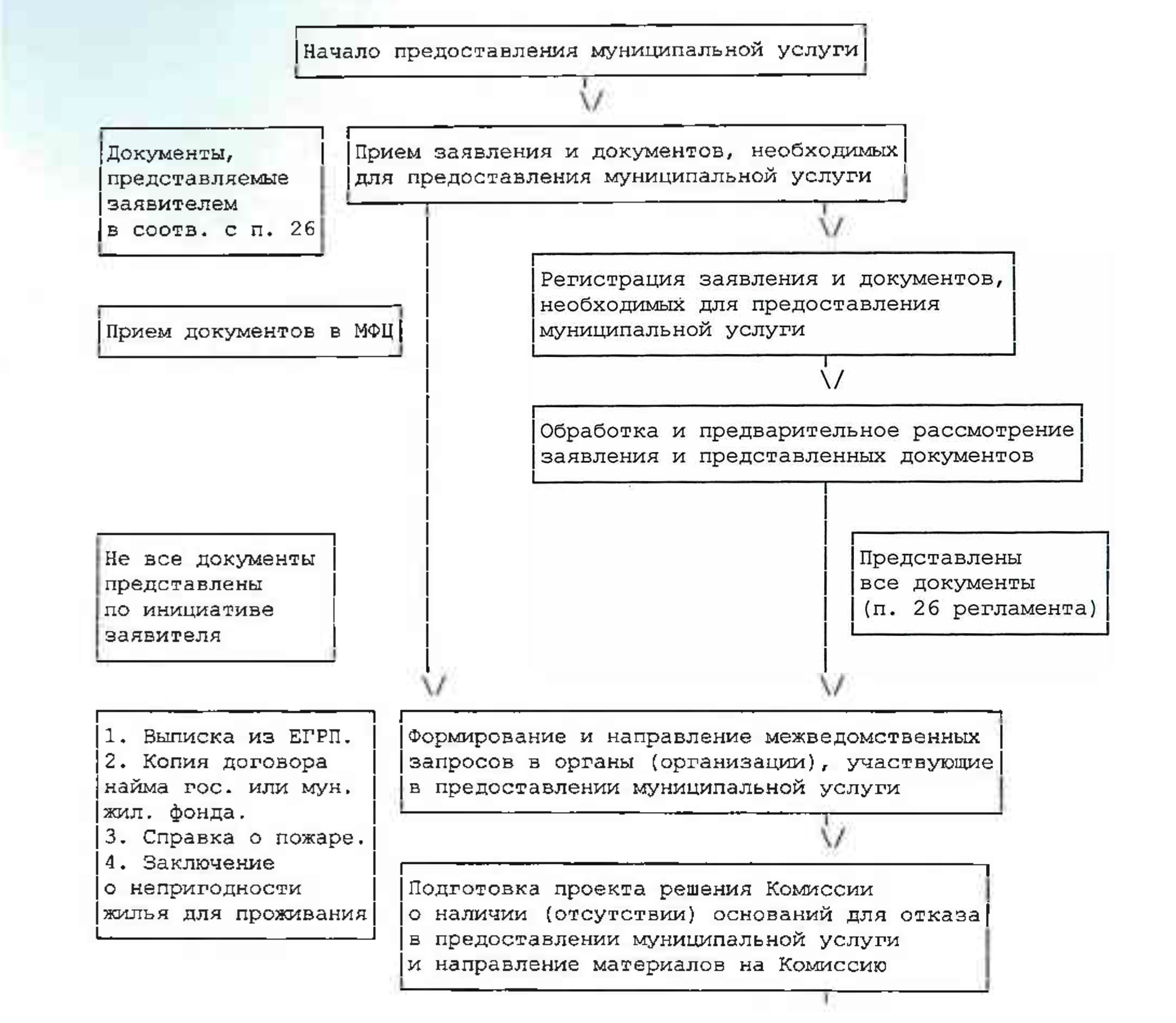 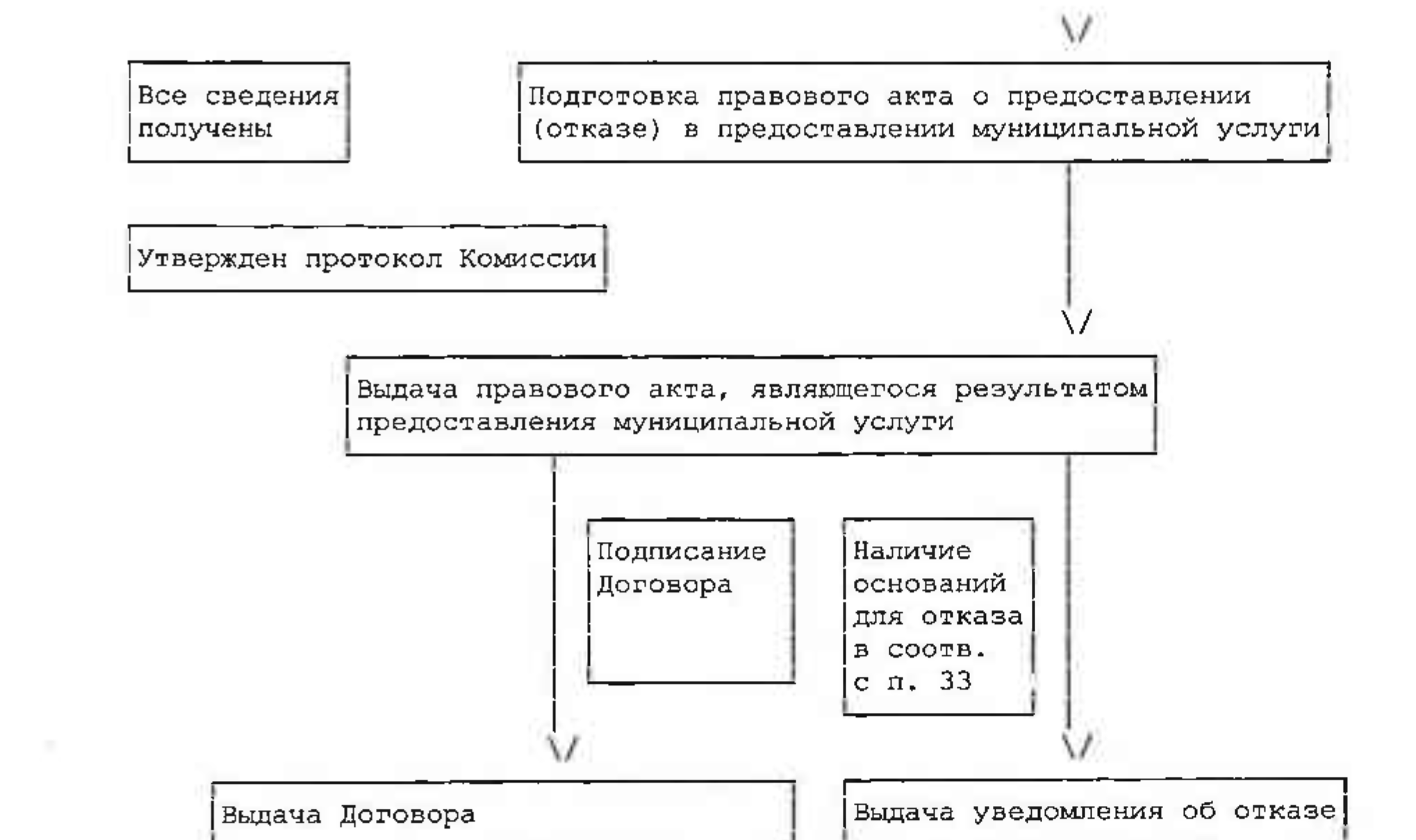  Приложение 3к административному регламентупредоставления муниципальной услугипо предоставлению жилых помещенийспециализированного жилищного фондамуниципального образованияОбразецзаявления о предоставлении муниципальной услуги                             ЗАЯВЛЕНИЕЯ, _______________________________________________________________________,                    (фамилия, имя, отчество заявителя)паспорт: серия ____ N ___________ выдан ___________________________________ ________________________________________________________________________________________________________________ дата выдачи __________________, прошупредоставить мне (нужное подчеркнуть):1) служебное жилое помещение;2) жилое помещение в общежитии;3) жилое помещение маневренного фонда.Состав моей семьи _________ человек:1. ________________________________________________________________________           (степень родства, Ф.И.О., число, месяц, год рождения)2. ________________________________________________________________________           (степень родства, Ф.И.О., число, месяц, год рождения)3. ________________________________________________________________________           (степень родства, Ф.И.О., число, месяц, год рождения)4. ________________________________________________________________________           (степень родства, Ф.И.О., число, месяц, год рождения)5. ________________________________________________________________________           (степень родства, Ф.И.О., число, месяц, год рождения)К заявлению прилагаю:1. ________________________________________________________________________2. ________________________________________________________________________3. ________________________________________________________________________4. ________________________________________________________________________5. ________________________________________________________________________6. ________________________________________________________________________7. ________________________________________________________________________На   обработку   моих  персональных  данных,  содержащихся  в  заявлении  иприлагаемых к нему документах, согласен (согласна).Подпись заявителя ________________________ Дата ___________________________Результат муниципальной услуги выдать следующим способом:- посредством личного обращения в администрацию городского округа  Люберцы:- в форме электронного документа;- в форме документа на бумажном носителе;- почтовым отправлением на адрес, указанный в заявлении (только на бумажномносителе);-  отправлением  по  электронной  почте  (в  форме электронного документа итолько  в случаях, прямо предусмотренных в действующих нормативных правовыхактах);-  посредством  личного  обращения  в  многофункциональный центр (только набумажном носителе);-   посредством   направления   через   Единый   портал  государственных  имуниципальных услуг (только в форме электронного документа);-  посредством  направления  через  Портал  государственных и муниципальныхуслуг (только в форме электронного документа.Отметка  о  комплекте  документов (проставляется в случае отсутствия одногоили    более   документов,   не   находящихся   в   распоряжении   органов,предоставляющих    государственные    или    муниципальные   услуги,   либоподведомственных   органам  государственной  власти  или  органам  местногосамоуправления  организаций,  участвующих  в  предоставлении  муниципальнойуслуги):О   представлении   неполного   комплекта   документов,   требующихся   дляпредоставления  муниципальной  услуги  и представляемых заявителем, так каксведения   по  ним  отсутствуют  в  распоряжении  органов,  предоставляющихгосударственные  или  муниципальные  услуги,  либо подведомственных органамгосударственной  власти  или  органам  местного самоуправления организаций,участвующих в предоставлении муниципальной услуги, предупрежден.___________________________ _______________________________________________    (подпись заявителя)             (Ф.И.О. заявителя полностью)Утвержден Постановлением администрациигородского округа Люберцы  Московской областиот 13.10.2021 № 3476- ПАДни неделиВремя работыПерерыв на обедПонедельник-четверг9.00 - 18.0013.00 - 13.45Пятница9.00 – 16.4513.00 – 13.45Суббота - воскресеньевыходнойДни неделиВремя работыПерерыв на обедПонедельник-четверг9.00 - 18.0013.00 - 13.45Пятница9.00 – 16.4513.00 – 13.45Суббота - воскресеньевыходнойДни неделиВремя работыПерерыв на обедПонедельник-cуббота8.00 - 20.00ВоскресеньевыходнойВ администрацию городского округа ЛюберцыМосковской областиот ___________________________проживающего(ей) по адресу:______________________________ ______________________________, Тел.__________________________, e-mail________________________